SERVIÇO PÚBLICO FEDERAL MINISTÉRIO DA EDUCAÇÃO UNIVERSIDADE FEDERAL DE SERGIPE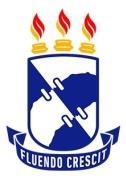 PRÓ-REITORIA DE PÓS-GRADUAÇÃO E PESQUISAANEXO DA INSTRUÇÃO NORMATIVA Nº 3, DE 23 DE SETEMBRO DE 2022 REQUERIMENTO PADRÃO PARA PÓS-GRADUAÇÃO STRICTO SENSU DA UFSIDENTIFICAÇÃO DO DISCENTEIDENTIFICAÇÃO DO DISCENTEIDENTIFICAÇÃO DO DISCENTEIDENTIFICAÇÃO DO DISCENTENome:Matrícula:Curso:ASSUNTOASSUNTOASSUNTOASSUNTO[	]Prorrogação do prazo de conclusãoProrrogação do prazo de conclusãoProrrogação do prazo de conclusão[	]Trancamento do vínculoTrancamento do vínculoTrancamento do vínculo[	]Revisão de conceitoRevisão de conceitoRevisão de conceito[	]Aproveitamento de estudosAproveitamento de estudosAproveitamento de estudos[	]Progressão do mestrado para o doutoradoProgressão do mestrado para o doutoradoProgressão do mestrado para o doutoradoDETALHAMENTODETALHAMENTODETALHAMENTODETALHAMENTODOCUMENTOS ANEXADOSDOCUMENTOS ANEXADOSDOCUMENTOS ANEXADOSDOCUMENTOS ANEXADOSTERMO DE RESPONSABILIDADETERMO DE RESPONSABILIDADETERMO DE RESPONSABILIDADETERMO DE RESPONSABILIDADEDeclaro que assumo inteira responsabilidade pelas informações prestadas, especialmente quanto à veracidade e à autenticidade das cópias de documentos apresentadas neste requerimento. Estou ciente de que os originais desta solicitação e dos demais documentos devem ficar em minha posse e poderão ser requeridos, a qualquer tempo, pelo Programa, podendo os atos praticados pela UFS em decorrência deste processo serem anulados caso não seja atendida a solicitação ou se, mesmo atendida, seja verificada qualquer falha na autenticidade ou veracidade das informações. E por ser esta a expressão da verdade, firmo a presente solicitação.Em        /        /	.ASSINATURA DO DISCENTE(igual à do documento de identidade apresentado)Declaro que assumo inteira responsabilidade pelas informações prestadas, especialmente quanto à veracidade e à autenticidade das cópias de documentos apresentadas neste requerimento. Estou ciente de que os originais desta solicitação e dos demais documentos devem ficar em minha posse e poderão ser requeridos, a qualquer tempo, pelo Programa, podendo os atos praticados pela UFS em decorrência deste processo serem anulados caso não seja atendida a solicitação ou se, mesmo atendida, seja verificada qualquer falha na autenticidade ou veracidade das informações. E por ser esta a expressão da verdade, firmo a presente solicitação.Em        /        /	.ASSINATURA DO DISCENTE(igual à do documento de identidade apresentado)Declaro que assumo inteira responsabilidade pelas informações prestadas, especialmente quanto à veracidade e à autenticidade das cópias de documentos apresentadas neste requerimento. Estou ciente de que os originais desta solicitação e dos demais documentos devem ficar em minha posse e poderão ser requeridos, a qualquer tempo, pelo Programa, podendo os atos praticados pela UFS em decorrência deste processo serem anulados caso não seja atendida a solicitação ou se, mesmo atendida, seja verificada qualquer falha na autenticidade ou veracidade das informações. E por ser esta a expressão da verdade, firmo a presente solicitação.Em        /        /	.ASSINATURA DO DISCENTE(igual à do documento de identidade apresentado)Declaro que assumo inteira responsabilidade pelas informações prestadas, especialmente quanto à veracidade e à autenticidade das cópias de documentos apresentadas neste requerimento. Estou ciente de que os originais desta solicitação e dos demais documentos devem ficar em minha posse e poderão ser requeridos, a qualquer tempo, pelo Programa, podendo os atos praticados pela UFS em decorrência deste processo serem anulados caso não seja atendida a solicitação ou se, mesmo atendida, seja verificada qualquer falha na autenticidade ou veracidade das informações. E por ser esta a expressão da verdade, firmo a presente solicitação.Em        /        /	.ASSINATURA DO DISCENTE(igual à do documento de identidade apresentado)